Ո Ր Ո Շ ՈՒ Մ15 օգոստոսի   2019 թվականի   N1084 - Ա ՍԵՓԱԿԱՆՈՒԹՅԱՆ ԻՐԱՎՈՒՆՔՈՎ ՌՈՒԲԵՆ ԱՇՈՏԻ ՄԵԼՔՈՆՅԱՆԻՆ ՊԱՏԿԱՆՈՂ, ԿԱՊԱՆ ՀԱՄԱՅՆՔԻ ՍՐԱՇԵՆ ԳՅՈՒՂՈՒՄ ԳՏՆՎՈՂ ԲՆԱԿԵԼԻ ՏԱՆԸ  ԵՎ ՏՆԱՄԵՐՁ ՀՈՂԱՄԱՍԻՆ ՀԱՍՑԵ ՏՐԱՄԱԴՐԵԼՈՒ ՄԱՍԻՆՂեկավարվելով «Տեղական ինքնակառավարման մասին» Հայաստանի Հանրապետության օրենքի 35-րդ հոդվածի 1-ին մասի 22) կետով, Հայաստանի Հանրապետության կառավարության 2005 թվականի դեկտեմբերի 29-ի «Հայաստանի Հանրապետության քաղաքային և գյուղական բնակավայրերում ներբնակավայրային աշխարհագրական օբյեկտների անվանակոչման, անվանափոխման, անշարժ գույքի` ըստ դրա գտնվելու և (կամ) տեղակայման վայրի համարակալման, հասցեավորման ու հասցեների պետական գրանցման կարգը հաստատելու և հասցեների գրանցման լիազոր մարմին սահմանելու մասին» թիվ 2387-Ն որոշումով, Կապան համայնքի Սրաշեն գյուղի վարչական ղեկլավարի 07.08.2019թ. N 505  տեղեկանքով, ՀՀ Սյունիք մարզի Սրաշեն համայնքի տնտեսությունների գրքի ուղղված քաղվածքով և հաշվի առնելով Ռուբեն Աշոտի Մելքոնյանի դիմումը.   ո ր ո շ ու մ   ե մՍեփականության իրավունքով Ռուբեն Աշոտի Մելքոնյանին (անշարժ գույքի  սեփականության /օգտագործման/ իրավունքի գրանցման թիվ 632375 վկայականում` Ռոբերտ Աշոտի Մելքոմյան)  պատկանող, Կապան համայնքի Սրաշեն գյուղում գտնվող բնակելի տանը  և տնամերձ հողամասին տրամադրել հասցե. Սյունիքի մարզ, Կապան համայնք, Սրաշեն գյուղ, 2-րդ փողոց, տուն 13:         ՀԱՄԱՅՆՔԻ ՂԵԿԱՎԱՐ                      ԳԵՎՈՐԳ ՓԱՐՍՅԱՆ 2019թ. օգոստոսի 15
  ք. Կապան
ՀԱՅԱՍՏԱՆԻ ՀԱՆՐԱՊԵՏՈՒԹՅԱՆ ԿԱՊԱՆ ՀԱՄԱՅՆՔԻ ՂԵԿԱՎԱՐ
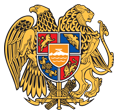 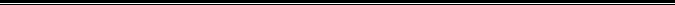 Հայաստանի Հանրապետության Սյունիքի մարզի Կապան համայնք 
ՀՀ, Սյունիքի մարզ, ք. Կապան, +374-285-42036, 060521818, kapan.syuniq@mta.gov.am